Chantal’s W&DSC Head Coach Highlights Sept Report 18               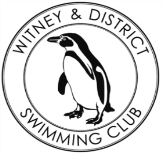 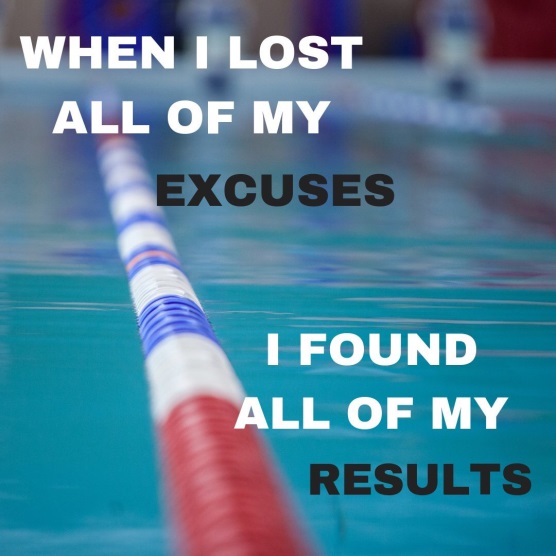 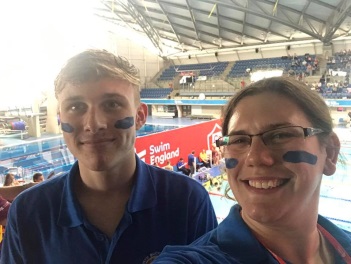 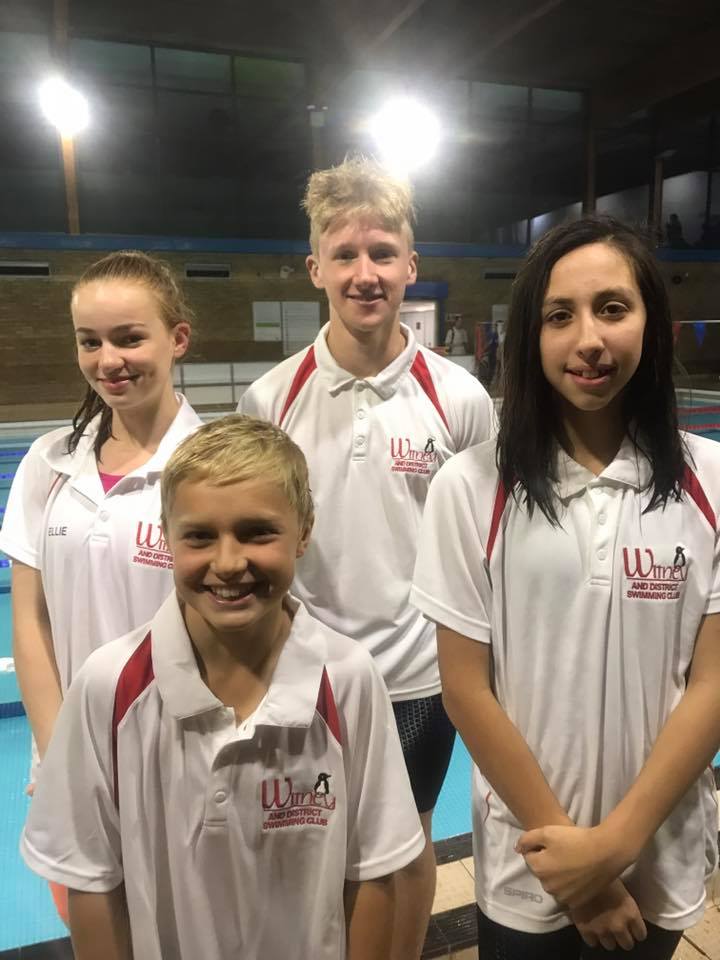 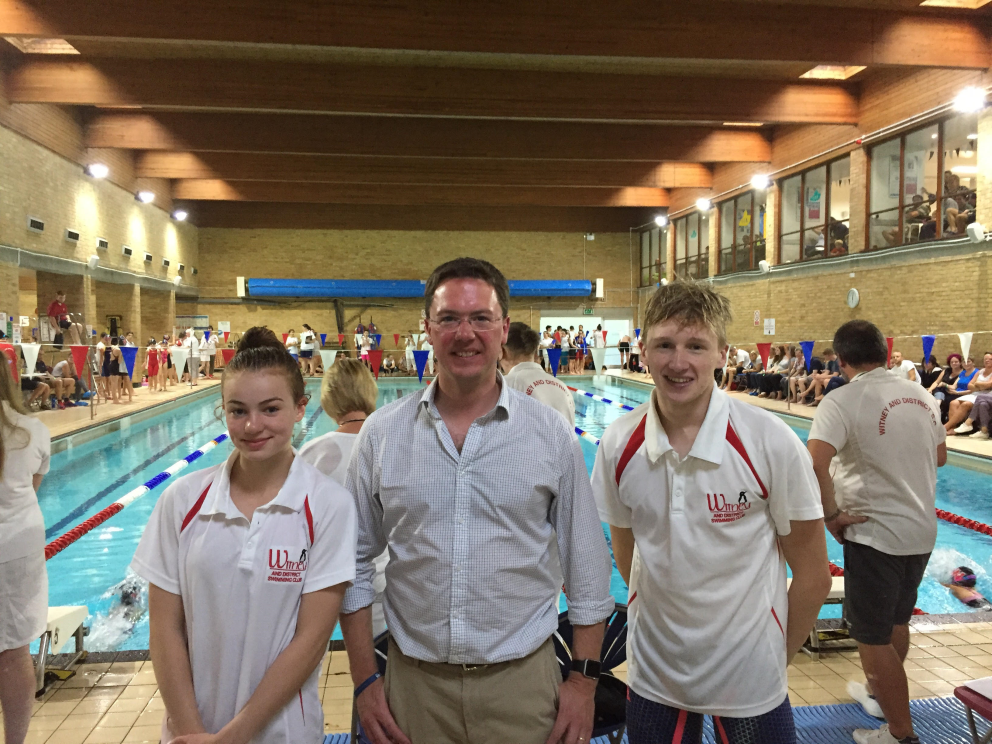 